Aktueller Krisenstab 2020 Handeln und Kommunikation während KrisensituationHandeln gegen innen (Turnverein Buchs: Vorstand & Krisenstab)Handeln gegen aussen (Öffentlichkeit: Vorstand / Pressechefin)Kommunikation gegen aussen:Alle haben gegenüber der Öffentlichkeit SCHWEIGEPFLICHT!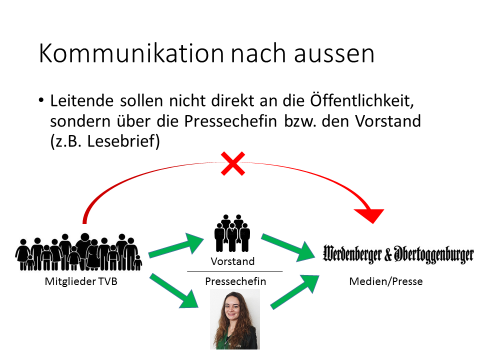 Im AkutfallIm AkutfallIm Akutfallfür Konfliktefür Konflikte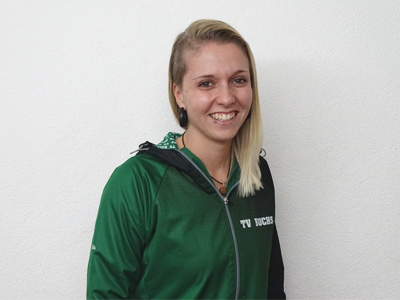 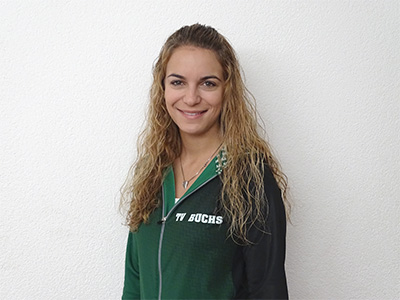 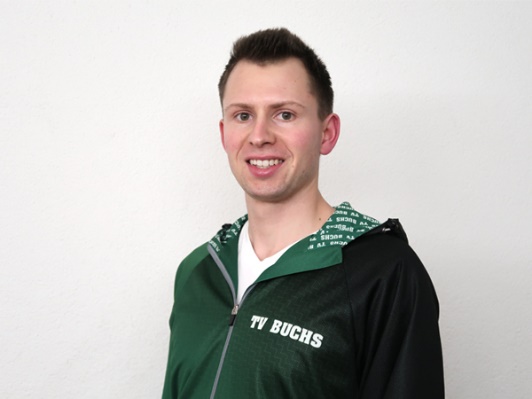 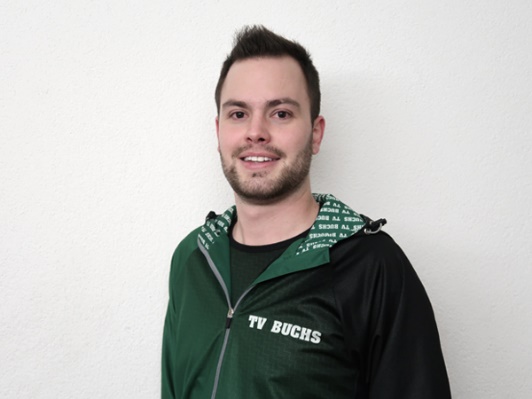 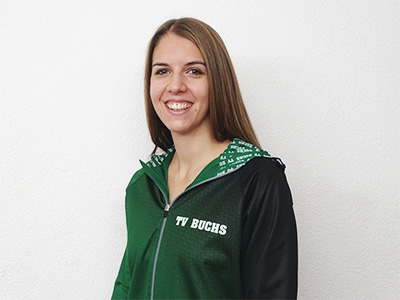 